Положение о турнире по теннису среди ветеранов «Чемпионат г. Вышний Волочек по теннису среди ветеранов» в системе Российского ветеранского теннисного тура (Вет-тура).1. Общие положения   1.1 Чемпионат г.Вышний Волочек по теннису среди ветеранов проводится с целью привлечения ветеранов тенниса к активному, здоровому образу жизни,  популяризации тенниса и его дальнейшего массового развития, повышения  мастерства спортсменов-ветеранов тенниса и расширения международных связей.    1.2.Турнир  3-й категории.  Организацией и подготовкой к турниру руководит Комитет по физической культуре и спорту Администрации Вышневолоцкого городского округа. Непосредственное проведение соревнований возлагается на оргкомитет в составе:  Директор турнира–Колошва Владимир Владимирович, г.Вышний Волочек, тел. 89105301995.Главный судья –судья I категории Лешуков Александр Николаевич, г.Тверь, тел. 89206902942.Главный секретарь – судья II категории Бурмистрова Светлана Рафаиловна, г.Вышний Волочек тел. 89301783500
2.  Место и сроки проведения    2.1.Турнир проводится на 2 открытых  теннисных кортах с покрытием грунт  по адресу: Тверская область, г.Вышний Волочек , ул. Двор фабрики Пролетарский Авангард. д. 2а.2.2. Сроки проведения турнира: с 17 по 21 августа 2023 года.3. Требования к участникам соревнования и условия их допуска     3.1.К участию в турнире допускаются мужчины и женщины, которым к 31 декабря 2023 года исполнилось или должно исполниться 30 лет (независимо от дня и месяца рождения),  подавшие заявку в установленный настоящим Положением срок,  зарегистрировавшиеся в мандатной комиссии в день приезда соответствующей возрастной группы и уплатившие заявочный  взнос. Все участники должны иметь медицинский допуск к соревнованиям.     3.2.Принадлежность игрока к той или иной возрастной группе определяется годом рождения.      Турнир проводится в следующих возрастных группах:- у женщин  в одиночном разряде –     Ж-30+- 16 человек- у мужчин в одиночном разряде –       М-30+-16 человек                                                                  М-40+-16 человек                                                                  М-50+-16 человек                                                                  М-60+-16 человек     Максимальное  число участников в одиночном разряде  у мужчин – 16 чел., минимальное –для групп М-30+, М-40+,М-50+ - 6 чел., для группы М-60+ - 4 чел.     Максимальное число участников в одиночном разряде у женщин – 16чел., минимальное -4 чел. Соревнования в парном разряде проводятся в возрастных группах у женщин: ЖЖ-30+; у мужчин:   ММ-30+, ММ-50+. Максимальное число пар у мужчин и женщин – 8, минимальное – 4.      3.3. Каждый участник турнира имеет право участвовать в одиночном разряде  в одной возрастной группе, соответствующей его году рождения или моложе, или в двух возрастных группах в парном разряде (при участии только в парном разряде).       В течение одного дня в любой возрастной группе допускается проведение для каждого участника не  более одного матча в одиночном разряде, или двух матчей в парном разряде.3.4.Все игроки во время матчей, а также в любое время, находясь в месте проведения турнира обязаны:соблюдать Кодекс поведения игрока, знать и выполнять Правила игры и Положения о данном турнире;самостоятельно узнать расписание своего следующего матча и нести полную ответственность за достоверность полученной информации;знать и строго соблюдать Правила судейства в матчах, проводимых без судьи на вышке.Участникам, не явившимся для проведения встречи в течение 15 минут после вызова на корт или указанного в расписании времени, засчитывается поражение.4.  Программа и  регламент проведения соревнований     4.1.Турнир проводится по действующим Правилам игры в теннис, принятым в 2020 году (Приказ Министерства спорта РФ от 05.08.2020г. №617)     Жеребьевка всех возрастных групп проводится 16 августа 2023 года в 15:00 на теннисных кортах     ТК «Авангард». Расписание игр будет размещено на сайте vtennis.ru  16 августа 2023 года после 19 часов.                Формирование состава участников и жеребьевка проводится в соответствии с Регламентом Вет-Тура.       Список сеяных участников определяется в соответствии с Регламентом Вет-Тура среди игроков, имеющих  рейтинг.         В случае превышения установленного максимального количества участников при регистрации игроков в соответствующей возрастной группе, ГСК оставляет за собой право проведения отборочного этапа. Отборочные игры проводятся сразу после окончания регистрации в соответствующей возрастной группе.     Соревнования в одиночных и парных разрядах во всех возрастных группах проводятся по олимпийской системе. Предусмотрен дополнительный турнир в одиночном разряде для проигравших в первом туре.    Все матчи проводятся из 3-х обычных сетов с применением тай-брейка во всех сетах. Матчи дополнительного турнира начинаются 19 августа по окончании игр основного турнира и проводятся из одного про-сета до 8 геймов, при счёте 8:8-тай-брейк до 7 очков.      Матчи парного разряда проводятся из двух сетов с тай-брейком в каждом сете по системе «Nо-Ad» (с розыгрышем решающего очка при счете «ровно») Если для выявления победителя потребуется решающий сет, то вместо него играется решающий тай-брейк до 10 очков.   Главная судейская коллегия имеет право изменить регламент проведения соревнований в случае возникновения чрезвычайных обстоятельств.5.  Техническое и материальное обеспечение соревнований    5.1.Соревнования проводятся на  2 открытых кортах с покрытием – грунт. На каждую встречу предоставляются 3 новых мяча, на разминку и тренировки – мячи, используемые на турнире, но не обязательно новые.     Мячи-марка мячей будет объявлена дополнительно.    Матчи турнира, начиная с полуфиналов  и финалы, обслуживаются судьями на вышке.     Участники  соревнований во время турнира обеспечиваются питьевой водой.6. Обеспечение безопасности участников и зрителей    6.1.Физкультурные мероприятия проводятся на спортивных сооружениях, отвечающих требованиям соответствующих нормативных правовых актов, действующих на территории Российской Федерации и направленных на обеспечение общественного порядка и безопасности участников и зрителей, при наличии актов готовности объектов спорта к проведению физкультурных мероприятий.     6.2.Во время и в месте проведения турнира должен находиться соответствующий медицинский персонал для оказания, в случае необходимости скорой медицинской помощи.       6.3.Участие в спортивных соревнованиях осуществляется только при наличии договора (оригинал) о страховании: несчастных случаев, жизни и здоровья, который представляется в мандатную комиссию на каждого участника спортивных соревнований. Страхование участников спортивных соревнований может проводится как за счет бюджетных, так и внебюджетных средств, в соответствии с законодательством Российской Федерации и субъектов Российской Федерации.7.Награждение 
    7.1.Победители  и призёры турнира во всех возрастных группах в одиночных и парных разрядах среди мужчин и женщин награждаются  кубками, медалями и грамотами, соответствующего достоинства от Комитета по физической культуре и спорту Администрации Вышневолоцкого городского  округа согласно утвержденной смете расходов.8. Заявки на участие     8.1.Последний срок подачи заявок на участие в турнире до 12.00 -  15 августа 2023 года,        по  e-mail leshukov1956@yandex.ru по форме,  приведённой в приложении 1 настоящего Положения,  по телефону :89206902942. или на сайт Вет – тура через Пин–код. К участию в турнире допускаются игроки своевременно подавшие заявку, прошедшие регистрацию и оплатившие стартовый взнос. Заявки на участие в парных разрядах подаются в ГСК до 15.00 час. 19 августа 2023 года. Начало игр парных разрядов 19 августа после игр одиночных разрядов согласно дополнительному расписанию.9. Условия финансирования      9.1.Расходы по подготовке и проведению соревнования, награждению победителей и призёров несет Комитет по физической культуре и спорту Администрации Вышневолоцкого городского округа согласно утвержденной смете расходов.   Аренда кортов, приобретение мячей, оплата работы судейского аппарата, приобретение питьевой воды обеспечиваются за счет средств организаторов, заявочных взносов и других источников.      9.2.Расходы  по  участию  спортсменов  в  соревновании   (проезд   до  места  соревнования  и обратно, суточные в пути, питание и размещение)  несут   командирующие  их   организации  или сами   участники.      9.3.При регистрации в мандатной комиссии  каждому игроку необходимо уплатить заявочный взнос в размере 1 500 рублей за участие в турнире в одиночном разряде, 750 рублей с игрока в парном разряде.     Участники соревнований, которым  уже исполнилось или в 2023 году исполняется 65 лет у мужчин и 60 лет у женщин оплачивают вступительный взнос в размере 50%.10. Условия размещения участников соревнований.     10 Размещение участников турнира в гостинице «Прохоров Двор», г. Вышний Волочек, ул. Двор фабрики «Пролетарский Авангард», д.4а (гостиница находится непосредственно на теннисных кортах), тел. +7 910 640 32 77;в гостинице «Березка», г. Вышний Волочек, ул. Большая Садовая, д. 61/95.  Тел. +7 48233 62545, +7 920 158 29 27. Сайт гостиницы «Березка» www.vvhotel.ru.Скидка всем участникам турнира на гостиничные номера 10%. Кодовое слово для получения скидки «Теннис. Турнир ветеранов». Скидка действует только при бронировании номеров по указанным телефонам. Приложение 1З А Я В К А 

 на  участие в турнире по  по теннису среди ветеранов «Чемпионат г.Вышний Волочек по теннису среди ветеранов» в системе Российского ветеранского теннисного тура (Вет-тура).
  г.Вышний Волочек 17-21 августа 2023 года
    
Дата __________                 __________________           ___________________                                                                      ( подпись )                  ( расшифровка подписи ) 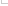 